Информация об организациях-партнерах социальной дисконтной программы «Профсоюзная дисконтная карта»Сыктывкар, Сыктывдинский районОбувьМагазин «Наутилус-обувь», ул. Бабушкина,31,скидка 10%Магазин «Калипсо» (обувь), ул. Советская,8,скидка 10%Магазин «Удобная обувь», ул. Советская,8,скидка 10 %Магазин «Степ» (обувь), ул. Пушкина, 36; ул.     Первомайская 115, скидка 7% (кроме крема для обуви)Магазин «Панда» (обувь), ул. К.Маркса, 199; ул. Коммунистическая,19а, скидка 7 % (кроме крема для обуви)Одежда, сумки Магазин «Золотая середина» (изделия из меха и кожи), ул. Коммунистическая, 18, Детский мир, правое крыло, скидка 5%«Биарма» (одежда из флиса, школьная форма),  ул. Оплеснина,7; Ухтинское шоссе, 2, скидка 10%Бутик «Парижанка» (нижнее белье, одежда для дома), Октябрьский проспект, 131/3 ТРЦ «Июнь», скидка 7%Торговый дом «TOYS» (игрушки, велосипеды, санки, лыжи), ул. Гаражная, 25;  ул. Гаражная, 29, скидка 5%ООО УК «ЦУМ «Сыктывкар», секция «Мишель» (трикотажные и швейные изделия), ул. Интернациональная, 147, скидка 5%ООО УК «ЦУМ «Сыктывкар», секция «Головные уборы, сумки», ул. Интернациональная, 147, скидка 5%ООО УК «ЦУМ «Сыктывкар», секция «Мир белья», ул. Интернациональная, 147, скидка 5%ООО УК «ЦУМ «Сыктывкар», секция «Трикотаж», ул. Интернациональная, 147, скидка 5%ООО УК «ЦУМ «Сыктывкар», секция «Одежда для мужчин», ул. Интернациональная, 147, скидка 5%Магазин «Галант-Сити» (сумки, кожгалантерея), ул. Коммунистическая, 35, скидка 10%Магазины «Корона», Первомайская, 72, Дом быта, 1 этаж (головные уборы); 3 этаж (шубы, дублёнки, плащи, пальто, пуховики); ул. Юхнина (головные уборы); Эжва, Дом быта, 3 этаж (головные уборы); ул. Орджоникидзе, 50, 1 этаж (головные уборы), скидка 10%  «ZAZA» (сумки, чемоданы, кошельки, перчатки, зонты и другое), ул. Коммунистическая, 7, 3 эт., скидка 10 %, а также 3% с акционной фиксированной цены (скидки не суммируются)«Нижнее бельё», ул. Малышева, 1, ТЦ «Народный», места 20, 83, скидка 10%«Сумки» пр. Бумажников, 45, ТЦ «Меркурий», скидка 10%Книги и канцтоварыМагазин «Букинист» (розничная торговля книгами, канцтоварами),  ул. Советская, 16, скидка 7%Магазин «Умница» (детская и учебная литература, канцтовары, товары для творчества),  ул. Первомайская, 62, Торговый двор, II этаж, скидка 5%ООО УК «ЦУМ «Сыктывкар», секция «Канцтовары», ул. Интернациональная, 147, скидка 5%Сеть магазинов «GrossHaus» (товары для офиса и школы), скидка 5%   ул.Ленина,33; ул. Карла Маркса, 201а; Октябрьский проспект, 141,ТРЦ «Макси»; Октябрьский проспект,131/3,ТРЦ«Июнь»; ул. Интернациональная, 147, (ООО УК "ЦУМ Сыктывкар"., 2 этаж); Эжва, пр. Бумажников, 37а, ТЦ «Триумф»; Эжва, пр. Бумажников, 45, ТЦ «Меркурий»; Эжва, ул. Мира, 27/11; п. Краснозатонский, ул. Корабельная, 1Парикмахерские и салоны красотыСтудия красоты «К Лео»,  ул. Советская, 12,  скидка 10% (на работу мастера, без учета расходных материалов)Парикмахерская «Танго», Сысольское шоссе, 66,    скидка 10%Медицинские и оздоровительные услугиООО «Клиника новых технологий» ул. Свободы, 19; ул. Мира, 24, скидка 10%Сеть аптек «Будь здоров!»   Ул. Ленина, 43; ул. Орджоникидзе, 11; ул. Пушкина, 51; ул. Ленина, 41; ул. Петрозаводская, 17; ул. Оплеснина, 1; ул. Коммунистическая, 88; ул. Коммунистическая,59; ул. Коммунистическая, 53; ул. Корткеросская, 9; ул. Мира, 11/1; ул. Бумажников, 2; ул. Свободы, 35/75; ул. Молодёжная, 9; ул. Тентюковская, 81; ул. Лыткина, 31      Скидка 5% на товар, кроме ЖНВЛП, на ЖНВЛП-3%Сеть  оптик ООО «Ригла», ООО «Фармация»   Ул. Коммунистическая, 88; ул. Коммунистическая, 34; ул. Ленина, 41; ул. Оплеснина, 1; ул. Тентюковская, 81; ул. Мира, 11/1.      Скидка 5% на товар, кроме услуг.Сеть аптек и оптик «Государственные аптеки Республики Коми», скидка 15%, кроме жизненно необходимых и важнейших лекарственных средств.   г. Сыктывкар   ул.Ленина,49; ул.Корткеросская,13; пер. Клубный, 1; ул. Мира, 56; ул. Коммунистическая, 34;  ул. Коммунистическая, 43; ул. Коммунистическая, 41; ул. Коммунистическая, 88;  Октябрьский пр-т, 124;   п.Седкыркещ, ул. Чайкиной, 23  Эжвинский р-н, ул. Мира, 27/10  Н. Чов, ул. Магистральная, 9 ООО «Вита» (медицинский центр), ул. К. Маркса, 213, скидка 15% (кроме гирудотерапии)Медицинский центр «Радовит», ул. Интернациональная, 113, скидка 15%Стоматологическая клиника «Добрый доктор»,ул. Орджоникидзе, 73/1;  Сысольское шоссе, 29, скидка 10% (на терапевтическое лечение зубов и гигиену полости рта) Центр снижения веса «Доктора Гаврилова»,  ул. Первомайская, 70, офис 312, скидка -на фирменные тренинги снижения веса – 5%; -на психологические тренинги и мастер-классы-7%; -на косметические процедуры -3%Спортивные товарыМагазин «Спортнация», ул. Коммунистическая, 21, скидка 10%; интернет-магазин www.vk.com/sport_11, скидка 40%Магазин «Forward» (велосипеды, велозапчасти, аксессуары к велосипедам),  ул. Ветеранов, 12, скидка 5%Отдых, путешествия, туризмТуристическое агентство «Sun-дали», ул. Советская, 35, скидка 5%Страхование, операции с недвижимостьюАгентство недвижимости «Максимум», ул.   Бабушкина, 4, офис 1-10, скидка 10%Мебель, бытовая техника«Гипермаркет диванов»,  г. Сыктывкар,  ул. Пушкина, 87,скидка 3%Кафе, бары, рестораныCAFÉ IN FOREST ООО «Крона», ул. Первомайская, 20, скидка 6% на основное меню (меню бара, ресторана). Скидки не распространяются на Коктейльную карту (с алкоголем) и Карту вин.Товары широкого потребленияМагазин «Мечта» (люстры, торшеры,  бра, настольные лампы и т.д.),  ул. Ленина, 27;  ул. Коммунистическая, 7, ТЦ «Звездный», II этаж, скидка 6% (при заказе светильников по каталогу дисконтные карты не действуют)Теплицы на Октябрьском (теплицы поликарбонат, качели, беседки), Октябрьский пр., 123/15, скидка 5%ООО УК «ЦУМ «Сыктывкар», секция «Товары для дома», ул. Интернациональная, 147, скидка 5%ООО УК «ЦУМ «Сыктывкар», секция «Галантерея», ул. Интернациональная, 147, скидка 5%ООО УК «ЦУМ «Сыктывкар», секция «Детские товары» (швейные, трикотажные изделия, обувь, игрушки),  ул. Интернациональная, 147, скидка 5%Магазин «Бебибум», ул. Интернациональная, 152, скидки- 10% -одежда, 5%-обувь, игрушки, коляски, кроватки.Магазин «Планета малышей» (детское питание, товары для новорожденных), ул. Интернациональная,     106; ул. Огородная, 2; ул. Коммунистическая, 53;        ул. Советская, 56; ул. Восточная, 35, скидка 5%Магазин «Инь-Янь» (косметика), ул. Карла Маркса, 231, скидка 7%Магазин «Богемия» (стекло, фарфор, хрусталь, металлическая посуда, сувениры), ул. Советская, 8, скидка 5% Подарки, цветы, оформлениеМагазин «Ромашка» (цветы и предметы декора),  ул. Интернациональная, 179, скидка 10%Магазин «Крокус» (товары для сада, сувениры),  ул. Первомайская, д. 9, скидка 10%Магазин «Калейдоскоп» (товары для сада, сувениры, посуда), ул. Заводская, 8, скидка 10%13.ГостиницыГостиница «Витязь»,  Сысольское шоссе, 66, скидка от 5 до 20%14. Грузоперевозки, автозапчастиМагазин «Sakura» (автозапчасти), ул. Южная,7,скидка 5%Магазин«Sherif»(автозапчасти),ул.Ленина,23а,скидка 5%Магазин «Korea»(автозапчасти), М.Дырнос,22,скидка 5%15.Ювелирные изделия, украшенияМагазин «Топаз» (ювелирные изделия),  ул. Перво-майская, 72 ТЦ «Дом быта»; ТРЦ «Июнь»;  ТРЦ «Макси», 1 этаж;  ул. Коммунистическая, 59;  ул. Коммунистическая, 27а, скидка 8%ООО УК «ЦУМ «Сыктывкар», секция «Ювелирные товары, часы, сувениры», ул. Интернациональная, 147, скидка 5%16.Рекламная, сувенирная  продукцияПолиграфический салон «Распечаткин», ул. Коммунистическая, 7, ТЦ «Звёздный», 2 этаж, скидка 10%17. Сотовая связьКомпания «Мегафон». Адреса салонов, в которых можно подключиться к тарифному плану «МегаПрофсоюз» и «МегаПрофсоюз 300»: ул. Коммунистическая, 46/2; ул. Карла Маркса, 182; ул. Коммунистическая, 53; ул. Мира, 20/1; Октябрьский пр., 131/3, ТЦ «Макси»; Октябрьский пр., 141, ТЦ «Июнь»18. Финансовая взаимопомощьКредитный потребительский кооператив «Кредит», ул. Ленина, 89; ул. Первомайская, 83; пр. Бумажников, 32, льготная программа по займам «Профсоюзная». Бонус по программам сбережений.Ухтинский, Сосногорский район1. Медицинские и оздоровительные услугиСеть аптек и оптик «Государственные аптеки Республики Коми», скидка 15%, кроме жизненно необходимых и важнейших лекарственных средств.г. Ухта, ул. Космонавтов,19; ул. Мира, 2; п. Водный ул. Гагарина, 30;  п. Ярега ул. Советская, 41; п. Шудаяг ул. Шахтинская,5;  п.Дальний ул. 40 лет ГВФ,6;  ул. Подгорная, д.5п. Боровой, ул. Станционная, 8п. Войвож, ул. Советская, 8ап. Нижний Одес, ул. Ленина, 9г. Сосногорск, ул. Молодежная, 4; Загородная,1Аптеки «Будь здоров!», скидка 5% на товар, кроме ЖНВЛП, на ЖНВЛП-3% г. Ухта, пр-т Ленина, 61; г. Ухта, ул. Октябрьская, 23; г. Емва, ул. Дзержинского, 68.2. Книги и канцтоварыМагазин  «GrossHaus» (товары для офиса и школы), г. Ухта, Комсомольская площадь, 6, скидка 5%3. Подарки, цветы, оформлениеСалон цветов «Долина роз» (цветы, горшки, сувениры,    подарки, искусственные цветы), г. Ухта, ул. Юбилейная, 7, скидка 10%  (только на цветочную продукцию)4. Спортивные товарыМагазин «Спорт-Лидер» (спортивные товары)    г. Ухта, ул. Ленина, 14, ТД «Север», скидка 10%    5.Продукты питанияРозничная продажа продуктов питания «Союз», скидка 3%г. Сосногорск, ул. Ленина, 5; г. Сосногорск, 6-й микрорайон, 19; г. Сосногорск. 6-й микрорайон, 28;г. Сосногорск, ул. Гоголя, 8; пгт. Нижний Одес, ул. Ленина, 6; пгт. Нижний Одес, ул. Ленина, 23; г. Вуктыл, ул. Таёжная, 1в6.Грузоперевозки, автозапчастиСТО «Автодиг» (услуги автосервиса), г. Ухта, ул. Вокзальная,17, стр.5, скидка 10%7. Товары широкого потребленияФирма «Оргалти-плюс» (производство наружной рекламы; световые короба, стенды, таблички, указатели, разнообразные изделия из оргстекла, полиграфия, теплицы, беседки, качели, каркасно-щитовые дома, облицовка фасадов зданий, торговых павильонов), г. Ухта, ул. Пионерская, 12, скидка 3%8. Сотовая связьКомпания «Мегафон». Адреса салонов, в которых можно подключиться к тарифному плану «МегаПрофсоюз» и «МегаПрофсоюз 300»: г. Ухта, ул. Ленина, 49; г. Ухта, ул. Ленина,29/16Компания «Мегафон». Адреса салонов, в которых можно подключиться к «МегаФону».Подключение к профсоюзному тарифному плану «МегаПрофсоюз» и «МегаПрофсоюз 300» через председателей профкома. г. Сосногорск, ул. Герцена, 5а, ТЦ «Аркада»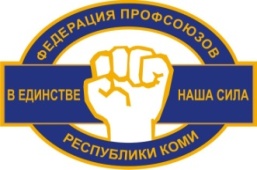  «Профсоюзный плюс»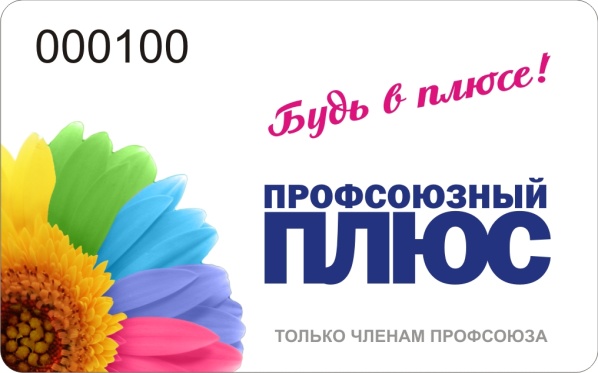 Сыктывдинский район1. Медицинские и оздоровительные услугиСеть аптек и оптик «Государственные аптеки Республики Коми», скидка 15%, кроме жизненно необходимых и важнейших лекарственных средствс. Выльгорт, ул. Д.Каликовой,73; ул. Д. Каликовой, 45-ас. Зеленец, II квартал, д.18с. Палевицы, ул. Советская, 322. Финансовая взаимопомощьКредитный потребительский кооператив «Кредит», с. Выльгорт, ул. Трудовая, 1, 2 эт.,каб. 6, льготная программа по займам «Профсоюзная». Бонус по программам сбережений.Усть – Вымский район Медицинские и оздоровительные услугиСеть аптек и оптик «Государственные аптеки Республики Коми», скидка 15%, кроме жизненно необходимых и важнейших лекарственных средствс. Айкино, ул. Центральная,165с. Усть-Вымь, ул. Центральная, 59г. Микунь, ул. Ленина,15п. Жешарт, ул. Мира ,52. Продукты питанияМагазин «Русич», Усть-Вымский р-н, п. Жешарт, ул. Гагарина, 6, скидка 5%Магазин «Мечта» ( продукты питания),Усть-Вымский район, п.Жешарт, ул.Гагарина д.4, скидка 5%3. Мебель, бытовая техникаМагазин «Восток» (мебель, бытовая техника), Усть - Вымский район, п.Жешарт, ул.Гагарина д.2, скидка 5%4.Сотовая связьКомпания «Мегафон». Адреса салонов, в которых можно подключиться к «МегаФону».Подключение к профсоюзному тарифному плану «МегаПрофсоюз» и «МегаПрофсоюз 300» через председателей профкома.: г. Микунь, ул. Комсомольская, 5Печорский районМедицинские и оздоровительные услугиСеть аптек и оптик «Государственные аптеки Республики Коми», скидка 15%, кроме жизненно необходимых и важнейших лекарственных средствг. Печора, ул. Русанова, 3; ул. Советская, 25; Печорский проспект, д. 31; поликлиника № 1 Печорский пр-т,14; аптека 8 Марта , д. 8 п.г.т. Кожва, ул. Печорская, 34п.Каджером, ул. Театральная, 3Книги и канцтоварыМагазины «GrossHaus» (товары для офиса и школы), г. Печора, ул. Гагарина, 38, скидка 5%Княжпогостский район1. Медицинские и оздоровительные услугиСеть аптек и оптик «Государственные аптеки Республики Коми», скидка 15%, кроме жизненно необходимых и важнейших лекарственных средствг. Емва, ул. Гущина,7-ап. Тракт, ул. Лесная, д.22с. Серегово, ул. Октябрьская, д. 32. Мебель, бытовая техника «Гипермаркет диванов»,  г. Емва, ул. Первомайская, 16, скидка 3%Сысольский  районМедицинские и оздоровительные услугиСеть аптек и оптик «Государственные аптеки Республики Коми», скидка 15%, кроме жизненно необходимых и важнейших лекарственных средствс.Визинга, ул. Советская, 43-а; ул. Советская, 30п. Первомайский,  ул. Набережная, 14бп. Заозерье, ул. Пионерская, 5с. Куратово, д.55Финансовая взаимопомощьКредитный потребительский кооператив «КредитЪ», с. Визинга, ул. Советская, 19, льготная программа по займам «Профсоюзная». Бонус по программам сбереженийПрилузский район1.Медицинские и оздоровительные услугиСеть аптек и оптик «Государственные аптеки Республики Коми», скидка 15%, кроме жизненно необходимых и важнейших лекарственных средствс. Объячево, ул. Октябрьская,13; ул. Центральная, 2с. Спаспоруб, ул. Школьная, 11с. Ношуль, ул. Советская, 29с. Лойма, ул. Центральная, 75с. Летка, ул. Октябрьская, 3; ул. 50 лет Победы,18пст. Вухтым, ул. Весенняя, 4 2.Сотовая связьКомпания «Мегафон». Адреса салонов, в которых можно подключиться к «МегаФону». Подключение к профсоюзному тарифному плану «МегаПрофсоюз» и «МегаПрофсоюз 300» через председателей профкома.: с. Обьячево, ул. Мира, 73Койгородский район1.Медицинские и оздоровительные услугиСеть аптек и оптик «Государственные аптеки Республики Коми», скидка 15%, кроме жизненно необходимых и важнейших лекарственных средствс. Койгородок, ул. Мира, 3-а при ЦРБ «Гелиос» ул. Набережная,101п. Подзь, ул. Советская,112.Сотовая связьКомпания «Мегафон». Адреса салонов, в которых можно подключиться к «МегаФону».Подключение к профсоюзному ктарифному плану «МегаПрофсоюз» и «МегаПрофсоюз 300» через председателей профкома.: с. Койгородок, ул. Полевая, 51 бУсть-Куломский район1.Медицинские и оздоровительные услугиСеть аптек и оптик «Государственные аптеки Республики Коми», скидка 15%, кроме жизненно необходимых и важнейших лекарственных средствс. Усть-Кулом, ул. Советская, 33-жс. Помоздино, ул. Уляшева, 49п. Зимстан, ул. Ленина, 5п. Югыдъяг, ул. Молодежная, 2а2.Сотовая связьКомпания «Мегафон». Адреса салонов, в которых можно подключиться к «МегаФону».Подключение к профсоюзному тарифному плану «МегаПрофсоюз» и «МегаПрофсоюз 300» через председателей профкома.: с. Усть Кулом, ул. Советская, 33                       Усинск1. Медицинские и оздоровительные услугиСеть аптек и оптик «Государственные аптеки Республики Коми», скидка 15%, кроме жизненно необходимых и важнейших лекарственных средствг. Усинск, ул. Возейская, д.19;  ул. Строителей, 15; Больничный проезд,11 (детская пол-ка); Больничный проезд, 2 (стационар) с. Мутный Материк, ул. Лесная, д.28ул. Нефтяников, 34 (взрослая пол-ка)2. Сотовая связьКомпания «Мегафон». Адреса салонов, в которых можно подключиться к тарифному плану «МегаПрофсоюз» и «МегаПрофсоюз 300»: г. Усинск, ул. Строителей, 9; ул. Нефтянников,38                                            Воркута1. Медицинские и оздоровительные услугиСеть аптек и оптик «Государственные аптеки Республики Коми», скидка 15%, кроме жизненно необходимых и важнейших лекарственных средствг. Воркута,ул.Ленина, 27;ул.Тиманская, д.2;ул.Ленина,53бп. Воргашор, ул. Катаева, 512. Сотовая связьКомпания «Мегафон». Адреса салонов, в которых можно подключиться к тарифному плану «МегаПрофсоюз» и «МегаПрофсоюз 300»: г. Воркута, ул. Ленина, 36По районам1.Медицинские и оздоровительные услугиСеть аптек и оптик «Государственные аптеки Республики Коми», скидка 15%, кроме жизненно необходимых и важнейших лекарственных средствУсть-Цилемский филиалс. Усть-Цильма, ул. Советская, 46-ап.Новый Бор, ул. Нагорная,18Ижемский филиалс. Ижма, ул. Хатанзейского, 52,ул. Семяшкина ,7с. Мохчап. Щельяюр, ул. Заводская,17Троицко-Печорский филиалп.г.т.Троицко-Печорск, ул.Ленина,21-а; кв.Южный, 11Удорский филиалс. Кослан, ул. Юбилейная, 21п. Усогорск, ул. Дружбы, 3п. Благоево, ул. Октябрьская, 4п. Важгорт,  д.280п. Усогорск, ул. Ленина, 24Вуктыльский филиалг. Вуктыл, ул. Пионерская,5-а; ул. Газовиков,7Интинский филиалг. Инта, ул. Дзержинского,19; ул. Кирова,36 (поликлиника  №1)Корткеросский филиалс. Корткерос, ул. Набережная, 10с. Нившера, д.501п. Подтыбок, ул. Советская,38с. Богородск, ул. Лесная,1п. Намск, ул. Школьная,19-ас. Сторожевск, пер. Рабочий, 2